THÔNG BÁO TUYỂN DỤNGCông ty TNHH Cơ Khí và Thương Mại Thủ Đức đã có hơn 10 năm hoạt động trong lĩnh vực cơ khí chế tạo máy xây dựng, thiết bị nâng vận chuyển, máy nông nghiệp, .Công ty đã và đang cung cấp thiết bị xây dựng phục vụ các công trình trọng điểm quốc gia: Đường cao tốc Bắc Nam, Sân bay Long Thành vì vậy công ty chúng tôi cần tuyển 02 Kỹ sư cơ khí tốt ngiệp đại học chính quy các chuyên ngành Chế tạo máy, Thiết kế máy, Máy xây dựng và nâng chuyển, 3 sinh viên thực tập cụ thể như sau:VỊ TRÍ TUYỂN DỤNG: Kỹ sư cơ khí, thực tập.MÔ TẢ CÔNG VIỆC: Kỹ Sư cơ khí- Thiết kế, triển khai bản vẽ sản xuất.
- Giám sát sản xuất, lắp máy chuyển giao công nghệ.
- Nghiên cứu phát triển sản phẩm máy xây dựng, thiết bị nâng, cải tiến quy trình sản xuất.
- Các công việc khác theo yêu cầu của cấp trên.Địa điểm làm việc:Văn phòng 130/9 Gò Dưa, phường Tam Bình, Tp Thủ Đức, Tp HCM; Xưởng cơ khí 1: 192 Tam Bình, Phường Tam Phú, Tp Thủ Đức. Xưởng cơ khí 2:11 Bàu Trâm, Xã Trung An, huyện Củ Chi, Tp HCM.YÊU CẦU TUYỂN DỤNG:- Nam từ 23-38 tuổi.- Tốt nghiệp Đại học chính quy các trường Đại Học Bách Khoa Tp HCM, ĐH SPKT Tp HCM, ĐH Công Nghiệp.- Yêu thích công việc thiết kế, sáng tạo.- Sử dụng thành thạo Autocad, Inventor hoặc 1 phần mềm thiết kế cơ khí 3D.- Ưu tiên ứng viên có kinh nghiệm trong ngành sản xuất máy xây dựng.- Siêng năng, ham học hỏi, chịu được áp lực công việc.
QUYỀN LỢI :- Hưởng phúc lợi xã hội theo Luật Lao Động Việt Nam.-  Được tạo mọi điều kiện phát triển các kỹ năng, sở trường.-  Cơ hội thăng tiến cao cùng với sự phát triển của công ty.-  Thu nhập tương xứng với đóng góp, có cơ hội phát triển thu nhập.-  Cơ hội được đào tạo, phát triển nghề nghiệp nâng cao tay nghề.- Rất phù hợp với ứng viên đam mê sáng tạo trong lĩnh vực cơ khí chế tạo.- Thưởng lễ tết và các chế độ nghỉ mát, phúc lợi khác theo quy định của Công ty.- Được đi công tác trong và ngoài nước ( công ty lo hoàn toàn chi phí công tác ) THU NHẬP:    -Kinh nghiệm > 1 năm: 12.000.000đ – 16.000.000đ hoặc thỏa thuận.              Thời gian làm việc: giờ hành chínhThử việc: 2 thángNỘP HỒ SƠ: - Ứng viên nộp hồ sơ trực tiếp tại địa chỉ: 130/9 Gò Dưa, Phường Tam Bình, Tp Thủ Đức, hoặc gửi CV qua địa chỉ Email:info@cokhithuduc.com ; gửi qua zalo 096.9724.624- Hồ sơ bao gồm: + Đơn xin việc+CMND, Hộ khẩu,Sơ yếu lý lịch,+ Bằng tốt nghiệp và các chứng chỉ khác nếu có (bản photo). (Chỉ liên hệ với những ứng viên đạt yêu cầu, không trả lại hồ sơ).- Hạn chót nộp hồ sơ : 30/03/2024130/9 Gò Dưa, Phường Tam Bình, Tp Thủ Đức, Tp.HCMWebsite: www.cokhithuduc.com;  www.augertorque.vn  Điện thoại: 0916.427.068 ( Mr Dũng)   .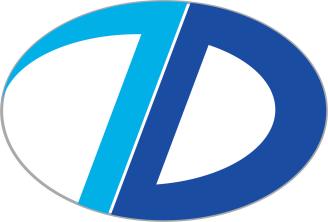 CÔNG TY TNHH CƠ KHÍ VÀ THƯƠNG MẠI THỦ ĐỨCĐịa chỉ:130/9 Gò Dưa, phường Tam Bình, Tp Thủ Đức, Tp.HCM.                        Điện thoại: 028 62 936 439    * Fax: 028 62 936 439                                               Website: www.cokhithuduc.com   *   E-mail :  cokhithuducsg@gmail.com